แผนปฏิบัติการป้องกันการทุจริต  (พ.ศ.๒๕๖2 – ๒๕๖๔)แผนปฏิบัติการป้องกันการทุจริต (พ.ศ.๒๕๖2 – ๒๕๖๔)๑. แผนปฏิบัติการป้องกันการทุจริต  (พ.ศ.๒๕๖2  –  ๒๕๖๔)มีรายละเอียดกรอบการจัดทำแผนปฏิบัติการป้องกันการทุจริต ( ภาพรวม ) แยกเป็นรายมิติได้ดังนี้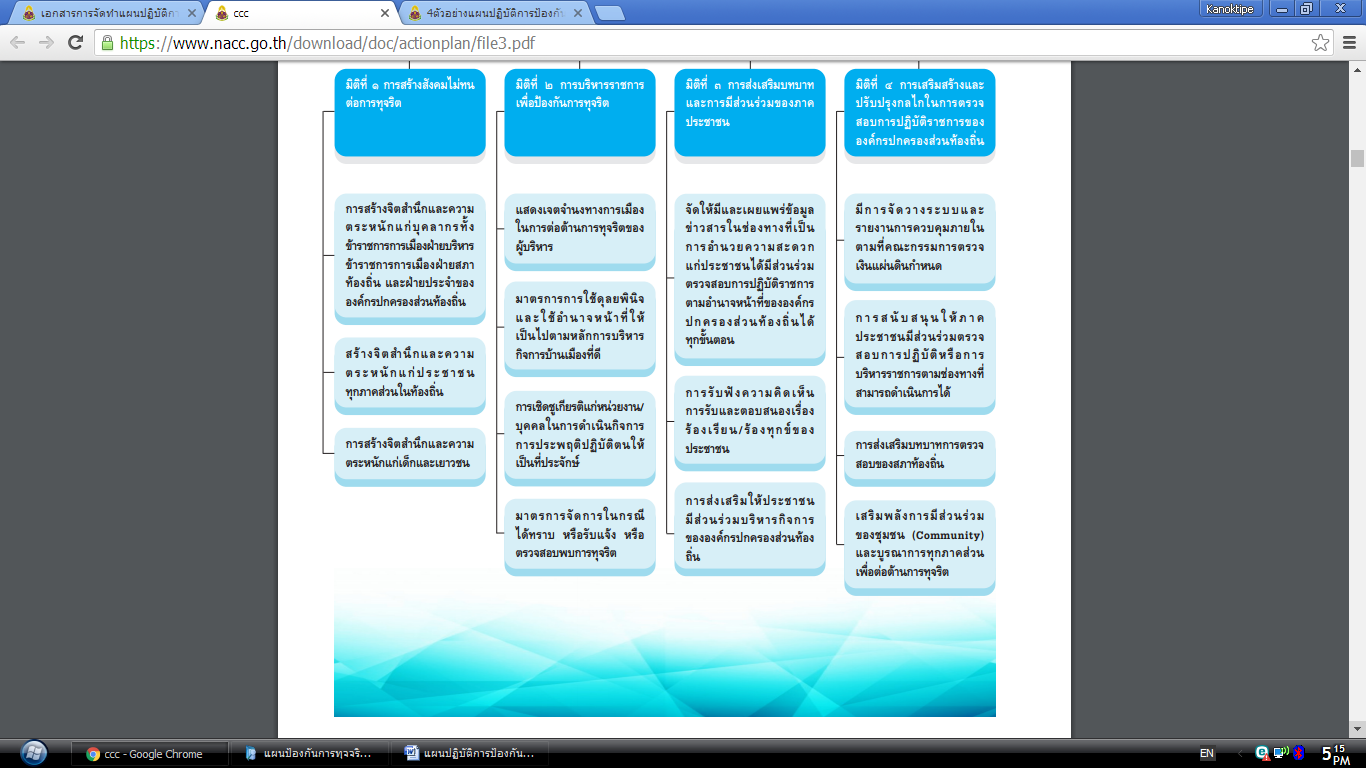 แผนปฏิบัติการป้องกันการทุจริต (พ.ศ.2562 - 2564)เทศบาลตำบลสองชั้น  อำเภอกระสัง  จังหวัดบุรีรัมย์มิติภารกิจตามมิติโครงการ/กิจกรรม/มาตรการปี 2562ปี2563ปี2564หมายเหตุมิติภารกิจตามมิติโครงการ/กิจกรรม/มาตรการงบประมาณ(บาท)งบประมาณ(บาท)งบประมาณ(บาท)หมายเหตุมติที่ ๑การสร้างสังคมที่ไม่ทนต่อการทุจริต1.1 การสร้างจิตสำนึกและความตระหนักแก่บุคลากรทั้งข้าราชการการเมืองฝ่ายบริหาร ข้าราชการฝ่ายการเมืองฝ่ายสภาท้องถิ่น และฝ่ายประจำขององค์กรปกครองส่วนท้องถิ่น๑.๑.๑ สร้างจิตสำนึกและความตระหนักในการปฏิบัติราชการตามอำนาจหน้าที่ให้บังเกิดประโยชน์สุขแก่ประชาชนในท้องถิ่น ๑)โครงการบริหารงานตามหลักธรรมาภิบาล๒)โครงการฝึกอบรมคุณธรรม จริยธรรม แก่ผู้บริหาร สมาชิกสภา และพนักงานเทศบาลตำบลสองชั้น๑.๑.๒ สร้างจิตสำนึกและความตระหนักในการประพฤติตามประมวลจริยธรรม ๑)มาตรการ “ส่งเสริมสร้างการปฏิบัติงานประมวลจริยธรรมของเทศบลตำบลสองชั้น   ๒) มาตรการ “เสริมสร้างองค์ความรู้ด้านการต่อต้านการทุจริต”๑.๑.๓ สร้างจิตสำนึกและความตระหนักที่จะไม่กระทำการอันเป็นการขัดกันแห่งผลประโยชน์หรือการมีผลประโยชน์ทับซ้อน     ๑)กิจกรรมให้ความรู้ เรื่อง ผลประโยชน์ทับซ้อนให้กับผู้บริหาร สมาชิกสภา ข้าราชการและพนักงานจ้างขององค์กรปกครองส่วนท้องถิ่น-๒๐,๐๐๐----๒๐,๐๐๐----๒๐,๐๐๐---มิติภารกิจตามมิติโครงการ/กิจกรรม/มาตรการปี 2562ปี2563ปี2564หมายเหตุมิติภารกิจตามมิติโครงการ/กิจกรรม/มาตรการงบประมาณ(บาท)งบประมาณ(บาท)งบประมาณ(บาท)หมายเหตุ1.2 การสร้างจิตสำนึกและความตระหนักแก่ประชาชนทุกภาคส่วนในท้องถิ่น๒) มาตรการ “จัดทำคู่มือเกี่ยวกับการปฏิบัติงานเพื่อป้องกันผลประโยชน์ทับซ้อน”๑.๒.๑ สร้างจิตสำนึกและความตระหนักในการต่อต้านการทุจริต    ๑) โครงการเสริมสร้างความซื่อสัตย์สุจริต และปลูกฝังทัศนคติ วัฒนธรรมที่ดีในการต่อต้านการทุจริต๑.๒.๒ สร้างจิตสำนึกและความตระหนักในการรักษาประโยชน์สาธารณะ๑) โครงการส่งเสริม อนุรักษ์ ฟื้นฟู ทรัพยากรธรรมชาติและสิ่งแวดล้อม แหล่งท่องเที่ยว พัฒนาและปรับปรุงภูมิทัศน์ในชุมชนตำบลสองชั้น   ๒) มาตรการ “จัดเก็บภาษีเคลื่อนที่”๑.๒.๓ สร้างจิตสำนึกและความตระหนักในการปฏิบัติตนตามหลักเศรษฐกิจพอเพียง    ๑) โครงการสร้างอาชีพ สร้างรายได้ ตามแนวทางเศรษฐกิจพอเพียง----๑๐,๐๐๐----๑๐,๐๐๐----๑๐,๐๐๐มิติภารกิจตามมิติโครงการ/กิจกรรม/มาตรการปี 2562ปี2563ปี2564หมายเหตุมิติภารกิจตามมิติโครงการ/กิจกรรม/มาตรการงบประมาณ(บาท)งบประมาณ(บาท)งบประมาณ(บาท)หมายเหตุ๑.๓ การสร้างจิตสำนึกและความตระหนักแก่เด็กและเยาวชน๑.๓.๑ สร้างจิตสำนึกและความตระหนักในความซื่อสัตย์สุจริต  ๑)โครงการสร้างภูมิคุ้มกันทางสังคมให้เด็กและเยาวชนเทศบาลตำบลสองชั้น (กิจกรรม “โตไปไม่โกง”)  ๒) โครงการคุณธรรมพาน้องท่องธรรมะศูนย์พัฒนาเด็กเล็กเทศบาลตำบลสองชั้น๑.๓.๒ สร้างจิตสำนึกและความตระหนักในการต่อต้านการทุจริต ๑)โครงการสร้างภูมิคุ้มกันทางสังคมให้เด็ก ศูนย์พัฒนาเด็กเล็กเทศบาลตำบลสองชั้น      (กิจกรรม “ส่งเสริมการเรียนรู้ปรัชญาเศรษฐกิจพอเพียง”) ๑.๓.๓สร้างจิตสำนึกและความตระหนักให้มีจิตสาธารณะ  ๑)โครงการคุณธรรมสานสายใยครอบครัวสร้างจิตสาธารณะศูนย์พัฒนาเด็กเล็กเทศบาลตำบลสองชั้น------------มติที่ ๑รวมจำนวน    ๔     มาตรการจำนวน   ๑     กิจกรรมจำนวน    ๙     โครงการ3๐,๐๐๐3๐,๐๐๐3๐,๐๐๐มิติภารกิจตามมิติโครงการ/กิจกรรม/มาตรการปี 2562ปี 2562ปี 2563ปี 2563ปี 2564ปี 2564หมายเหตุหมายเหตุมิติภารกิจตามมิติโครงการ/กิจกรรม/มาตรการงบประมาณ(บาท)งบประมาณ(บาท)งบประมาณ(บาท)งบประมาณ(บาท)งบประมาณ(บาท)งบประมาณ(บาท)หมายเหตุหมายเหตุมิติที่ ๒ การบริหารราชการเพื่อป้องกันการทุจริต๒.๑แสดงเจตจำนงทางการเมืองในการต่อต้านการทุจริตของผู้บริหาร๒.๒ มาตรการสร้างความโปร่งใสในการปฏิบัติราชการ๒.๑.๑ กิจกรรมประกาศเจตจำนงต่อต้านการทุจริตของผู้บริหารองค์ปกครองส่วนท้องถิ่น๒.๒.๑ สร้างความโปร่งใสในการบริหารงานบุคคลให้เป็นไปตามหลักคุณธรรมทั้งในเรื่องการบรรจุแต่งตั้ง โยกย้าย โอน เลื่อนตำแหน่ง /เงินเดือน และการมอบหมายงาน๑)  มาตรการ “มาตรการการสร้างความโปร่งใสในการบริหารงานบุคคล ถือปฏิบัติตามระเบียบ”๒) มาตรการ “สร้างความโปร่งใสในการพิจารณาเลื่อนขั้นเงินเดือน”๒.๒.๒ สร้างความโปร่งใสในการบริหารงานเงิน งบประมาณ การจัดหาพัสดุการใช้ประโยชน์ในทรัพย์สิน ของทางราชการ โดยยึดถือและปฏิบัติให้เป็นไปตามกฎหมาย ระเบียบ กฎเกณฑ์ที่เกี่ยวข้องอย่างเคร่งครัด    ๑) กิจกรรม “ควบคุมการเบิกจ่ายเงินตามเทศบัญญัติงบประมาณรายจ่ายประจำปี   ๒) กิจกรรม “การพัฒนาแผนและกระบวนการจัดหาพัสดุ”------------------------------มิติภารกิจตามมิติโครงการ/กิจกรรม/มาตรการปี 2562ปี 2563ปี 2563ปี 2564ปี 2564หมายเหตุหมายเหตุมิติภารกิจตามมิติโครงการ/กิจกรรม/มาตรการงบประมาณ(บาท)งบประมาณ(บาท)งบประมาณ(บาท)งบประมาณ(บาท)งบประมาณ(บาท)หมายเหตุหมายเหตุ๒.๓ มาตรการการใช้ดุลยพินิจและใช้อำนาจหน้าที่ให้เป็นไปตามหลักการบริหารกิจการบ้านเมืองที่ดี  3) โครงการเผยแพร่ข้อมูลข่าวสารด้านการจัดซื้อ – จัดจ้าง๒.๒.๓ สร้างความโปร่งใสในการให้บริการสาธารณะ/บริการประชาชน เพื่อให้เกิดความพึงพอใจแก่ประชาชนโดยทัดเทียมกันและโดยไม่เลือกปฏิบัติ๑) กิจกรรม การจัดบริการสาธารณะและการบริการประชาชนเพื่อให้เกิดความพึงพอใจแก่ประชาชนโดยทัดเทียมกันและไม่เลือกปฏิบัติ ๒)โครงการจ้างสำรวจความพึงพอใจของผู้รับบริการ๓)มาตรการ การใช้บัตรคิวในการรติดต่อราชการ  ๔) มาตรการ ยกระดับคุณภาพการบริการประชาชน๒.๓.๑ มีการจัดแผนภูมิขั้นตอนและระยะเวลาการดำเนินการเกี่ยวกับการบริการประชาชนรายละเอียดที่เกี่ยวข้องในแต่ละขั้นตอน เปิดเผย ณ ที่ทำการและในระบบเครือข่ายสารสนเทศขององค์กรปกครองส่วนท้องถิ่น--15,000----15,000----15,000----15,000----15,000--มิติภารกิจตามมิติโครงการ/กิจกรรม/มาตรการปี 2562ปี 2563ปี 2564หมายเหตุมิติภารกิจตามมิติโครงการ/กิจกรรม/มาตรการงบประมาณ(บาท)งบประมาณ(บาท)งบประมาณ(บาท)หมายเหตุ๒.๔ การเชิดชูเกียรติแก่หน่วยงาน/บุคคลในการดำเนินกิจการการประพฤติปฏิบัติตนให้เป็นที่ประจักษ์   ๑) กิจกรรม การลดขั้นตอนการปฏิบัติงาน   ๒) โครงการลดขั้นตอนและระยะเวลาการปฏิบัติราชการ๒.๓.๒ มีการกระจายอำนาจการตัดสินใจเกี่ยวกับการสั่ง อนุญาต อนุมัติ ปฏิบัติราชการแทนหรือการมาตรการ การลดขั้นตอนการปฏิบัติงาน   ๑) มาตรการการมอบอำนาจอนุมัติ อนุญาต สั่งการ เพื่อลดขั้นตอนการปฏิบัติราชการ   ๒) มาตรการมอบอำนาจของนายกเทศมนตรี   ๓) มาตรการ มอบหมายผู้ซึ่งได้รับแต่งตั้งจากเจ้าพนักงานท้องถิ่น ตามพระราชบัญญัติการสาธารณสุข พ.ศ. ๒๕๓๕  ๔) มาตรการ การออกคำสั่งมอบหมายของนายกเทศมนตรี ปลัดเทศบาล และหัวหน้าส่วนราชการ๒.๔.๑ ยกย่องเชิดชูเกียรติที่มีความซื่อสัตย์ สุจริต มีคุณธรรม จริยธรรม๑) กิจกรรม ยกย่องเชิดชูเกียรติ หน่วยงาน/บุคคลที่ประพฤติปฏิบัติตนให้เป็นที่ประจักษ์---------------------มิติภารกิจตามมิติโครงการ/กิจกรรม/มาตรการปี 2562ปี 2563ปี 2564ปี 2564หมายเหตุหมายเหตุมิติภารกิจตามมิติโครงการ/กิจกรรม/มาตรการงบประมาณ(บาท)งบประมาณ(บาท)งบประมาณ(บาท)งบประมาณ(บาท)หมายเหตุหมายเหตุ๒.๕ มาตรการจัดการในกรณีได้ทราบ หรือรับแจ้ง หรือตรวจสอบพบการทุจริต๒.๔.๒ ยกย่องเชิดชูเกียรติที่ให้ความช่วยเหลือกิจการสาธารณะของท้องถิ่น  ๑) กิจกรรมยกย่องเชิดชูเกียรติประชาชนผู้มีจิตสาธารณะ๒.๔.๓ ยกย่องเชิดชูเกียรติที่ดำรงตนตามหลักเศรษฐกิจพอเพียง  ๑) กิจกรรมเชิดชูเกียรติประชาชนผู้ดำรงตนตามหลักเศรษฐกิจพอเพียง๒.๕.๑ ดำเนินการให้มีข้อตกลงระหว่างบุคลากรในองค์กรได้ปฏิบัติหน้าที่ราชการด้วยความซื่อสัตย์ สุจริต มีคุณธรรม จริยธรรม และการบริหารราชการกิจการบ้านเมืองที่ดี  ๑) มาตรการ “จัดทำข้อตกลงการปฏิบัติราชการ”   ๒) กิจกรรม “การจัดทำข้อตกลงการปฏิบัติราชการของเทศบาลตำบลสองชั้น๒.๕.๒ มีการให้ความร่วมมือกับหน่วยงานราชการ จังหวัด อำเภอที่ได้ดำเนินการตามอำนาจหน้าที่เพื่อการตรวจสอบ ควบคุม ดูแลการปฏิบัติราชการขององค์ปกครองส่วนท้องถิ่น----------------มิติภารกิจตามมิติโครงการ/กิจกรรม/มาตรการปี 2562ปี 2563ปี 2563ปี 2564ปี 2564หมายเหตุหมายเหตุมิติภารกิจตามมิติโครงการ/กิจกรรม/มาตรการงบประมาณ(บาท)งบประมาณ(บาท)งบประมาณ(บาท)งบประมาณ(บาท)งบประมาณ(บาท)หมายเหตุหมายเหตุ   ๑) กิจกรรม ให้ความร่วมมือกับหน่วยตรวจสอบที่ได้ดำเนินการตามอำนาจหน้าที่เพื่อการตรวจสอบ ควบคุม ดูแล การปฏิบัติราชการของเทศบาลตำบลสองชั้น   ๒) มาตรการ “ให้ความร่วมมือกับหน่วยงานตรวจสอบทั้งภาครัฐและองค์กรอิสระ”๒.๕.๓ ดำเนินการให้มีเจ้าหน้าที่รับผิดชอบดำเนินการให้เป็นไปตามกฎหมาย กรณีมีเรื่องร้องเรียนกล่าวหาบุคลากรในองค์กรปกครองส่วนท้องถิ่นที่ปฏิบัติราชการตามอำนาจหน้าที่โดยมิชอบ๑) มาตรการ “แต่งตั้งผู้รับผิดชอบเกี่ยวกับเรื่องร้องเรียน”๒) มาตรการ “ดำเนินการเกี่ยวกับเรื่องร้องเรียน กรณีมีบุคคลภายนอกหรือประชาชนกล่าวหาเจ้าหน้าที่ของ เทศบาลตำบลสองชั้น ว่าทุจริตและปฏิบัติราชการตามอำนาจหน้าที่โดยมิชอบ”--------------------มติที่ ๒จำนวนจำนวน    ๑๒     มาตรการจำนวน   ๑0     กิจกรรมจำนวน      ๓     โครงการ15,00015,00015,00015,00015,000--มิติภารกิจตามมิติโครงการ/กิจกรรม/มาตรการปี2562ปี2563ปี2564หมายเหตุมิติภารกิจตามมิติโครงการ/กิจกรรม/มาตรการงบประมาณ(บาท)งบประมาณ(บาท)งบประมาณ(บาท)มิติที่ ๓ การส่งเสริมบทบาทและการมีส่วนร่วมของภาคประชาชน๓.๑ จัดให้มีและเผยแพร่ข้อมูลข่าวสารในช่องทางที่เป็นการอำนวยความสะดวกแก่ประชาชนได้มีส่วนร่วมตรวจสอบการปฏิบัติราชการตามอำนาจหน้าที่ขององค์กรปกครองส่วนท้องถิ่นได้ทุกขั้นตอน๓.๑.๑ จัดให้มีศูนย์ข้อมูลข่าวสารตามกฎหมายว่าด้วยข้อมูลข่าวสารของทางราชการ      ๑) มาตรการ “ปรับปรุงศูนย์ข้อมูลข่าวสารของเทศบาลตำบลสองชั้น”      ๒) มาตรการ “การออกระเบียบจัดตั้งศูนย์ข้อมูลข่าวสารของเทศบาลตำบลสองชั้น “         ๓) กิจกรรม “อบรมให้ความรู้ ตาม พ.ร.บ. ข้อมูลข่าวสารของราชการ พ.ศ. ๒๕๔๐  ๓.๑.๒ มีการเผยแพร่ข้อมูลข่าวสารเกี่ยวกับการบริหารงานบุคคล การบริหารงบประมาณ การเงิน การจัดหาพัสดุ การคำณวนราคากลาง รายงานผลการปฏิบัติงาน เป็นไปตามหลักเกณฑ์ วิธีการที่กฎหมาย ระเบียบ กฎข้อบังคับที่กำหนดให้องค์กรปกครองส่วนท้องถิ่นต้องเผยแพร่ให้ประชาชนทราบและตรวจสอบได้     ๑) มาตรการ “เผยแพร่ข้อมูลข่าวสารที่สำคัญและหลากหลาย”     ๒) กิจกรรม “การเผยแพร่ข้อมูลข่าวสารด้านการเงิน การคลัง พัสดุ และทรัพย์สินของเทศบาล”๑๐,๐๐๐-๑๐,๐๐๐--๑๐,๐๐๐-๑๐,๐๐๐--๑๐,๐๐๐-๑๐,๐๐๐--มิติภารกิจตามมิติโครงการ/กิจกรรม/มาตรการปี 2562ปี 2563ปี 2564หมายเหตุมิติภารกิจตามมิติโครงการ/กิจกรรม/มาตรการงบประมาณ(บาท)งบประมาณ(บาท)งบประมาณ(บาท)หมายเหตุ๓.๒ การรับฟังความคิดเห็น การรับและตอบสนองเรื่องร้องเรียน/ร้องทุกข์ของประชาชน๓.๑.๓ มีการปิดประกาศ เผยแพร่ข้อมูลข่าวสารเกี่ยวกับการปฏิบัติราชการที่เป็นประโยชน์กับการมีส่วนร่วมตรวจสอบของประชาชน๑) มาตรการ  “จัดให้มีช่องทางที่ประชาชนเข้าถึงข้อมูลข่าวสารของเทศบาลตำบลสองชั้น”๒)โครงการสื่อประชาสัมพันธ์๓.๒.๑ มีกระบวนการรับฟังความคิดเห็นของประชาชน ในการดำเนินกิจการตามอำนาจหน้าที่ขององค์กรปกครองส่วนท้องถิ่น โดยเฉพาะการดำเนินกิจการที่จะมีผลกระทบต่อความเป็นอยู่ และสุขอนามัยของประชาชนในท้องถิ่น๑) โครงการจัดเวทีประชาคม๒) โครงการการดำเนินงานศูนย์รับเรื่องราวร้องทุกข์เทศบาลตำบลสองชั้น๓.๒.๒ มีช่องทางให้ประชาชนในท้องถิ่นสามารถร้องเรียน/ร้องทุกข์ได้โดยสะดวก ๑)  มาตรการ กำหนดขั้นตอน/กระบวนการเรื่องร้องเรียน ๒) มาตรการ แก้ไขเหตุเดือดร้อนรำคาญ ด้านการสาธารณสุขและสิ่งแวดล้อม๓.๒.๓ มีรายงานหรือแจ้งเป็นลายลักษณ์อักษรให้ประชาชน -10,0003๐,๐๐๐--๑๐,๐๐๐-10,0003๐,๐๐๐--๑๐,๐๐๐-10,0003๐,๐๐๐--๑๐,๐๐๐มิติภารกิจตามมิติโครงการ/กิจกรรม/มาตรการปี2562ปี 2563ปี 2564หมายเหตุมิติภารกิจตามมิติโครงการ/กิจกรรม/มาตรการงบประมาณ(บาท)งบประมาณ(บาท)งบประมาณ(บาท)หมายเหตุ๓.๓ การส่งเสริมให้ประชาชนมีส่วนร่วมบริหารกิจการขององค์กรปกครองส่วนท้องถิ่นผู้ร้องเรียน/ร้องทุกข์ได้ทราบถึงการได้รับเรื่อง ระยะเวลา และผลการดำเนินการเกี่ยวกับเรื่องร้องเรียน/ร้องทุกข์   ๑) กิจกรรม “รายงานผลการตรวจสอบข้อเท็จจริงให้ผู้ร้องเรียน/ร้องทุกข์ รับทราบ”๓.๓.๑ ดำเนินการให้ประชาชนมีส่วนร่วมในการจัดทำแผนพัฒนา การจัดทำงบประมาณ ๑ ) มาตรการแต่งตั้งคณะกรรมการสนับสนุนการจัดทำแผนพัฒนาเทศบาลตำบลสองชั้น   ๒) กิจกรรม การส่งเสริมและสนับสนุนการจัดทำแผนชุมชน๓.๓.2 ดำเนินการให้ประชาชนมีส่วนร่วมตรวจสอบ และประเมินผลการปฏิบัติงาน   ๑) กิจกรรมการประเมินผลการปฏิบัติราชการของเทศบาลตำบลสองชั้น---------------มิติที่ ๓รวมจำนวน 7 มาตรการจำนวน ๕ กิจกรรมจำนวน ๓ โครงการ70,๐๐๐70,๐๐๐70,๐๐๐มิติภารกิจตามมิติโครงการ/กิจกรรม/มาตรการปี 2562ปี 2563ปี 2564หมายเหตุมิติภารกิจตามมิติโครงการ/กิจกรรม/มาตรการงบประมาณ(บาท)งบประมาณ(บาท)งบประมาณ(บาท)หมายเหตุมิติที่ ๔การเสริมสร้างและปรับปรุงกลไกในการตรวจสอบการปฏิบัติราชการขององค์กรปกครองส่วนท้องถิ่น๔.๑ มีการจัดวางระบบตรวจสอบภายในและการควบคุมภายใน๔.๒ การสนับสนุนให้ภาคประชาชนมีส่วนร่วมตรวจสอบการปฏิบัติ หรือการบริหารราชการตามช่องทางที่สามารถดำเนินการได้๔.๑.๑ มีการจัดทำและรายงานการจัดทำระบบการตรวจสอบภายใน1)โครงการปรับปรุงพัฒนาการตรวจสอบภายในให้ให้มีประสิทธิภาพ๔.๑.๒ มีการจัดทำและรายงานการจัดทำระบบควบคุมภายใน 1)โครงการจัดทำระบบการตรวจสอบการควบคุมภายใน๔.๒.๑ ส่งเสริมให้ประชาชนมีส่วนร่วมตรวจสอบ กำกับ ดูแลการบริหารงานบุคคลเกี่ยวกับการบรรจุ แต่งตั้ง โอน ย้ายข้าราชการ พนักงาน ลูกจ้าง๑)มาตรการส่งเสริมให้ประชาชนมีส่วนร่วม ตรวจสอบ กำกับ ดูแล การบริหารงานบุคคลเกี่ยวกับการบรรจุ แต่งตั้ง การโอน ย้าย เปิดเผยข้อมูลข่าวสารแนวทางการบริหารงานบุคคล---------มิติภารกิจตามมิติโครงการ/กิจกรรม/มาตรการปี 2562ปี 2563ปี 2564หมายเหตุมิติภารกิจตามมิติโครงการ/กิจกรรม/มาตรการงบประมาณ(บาท)งบประมาณ(บาท)งบประมาณ(บาท)หมายเหตุ4.3การส่งเสริมบทบาทการตรวจสอบของสภาท้องถิ่น4.2.2 ส่งเสริมให้ประชาชนมีส่วนร่วมตรวจสอบ กำกับ ดูแลการบริหารงบประมาณ การรับ-จ่ายเงิน การหาประโยชน์จากทรัพย์สินของทางราชการ1) กิจกรรมการรายงานผลการใช้จ่ายเงินให้ประชาชนได้รับทราบ2) กิจกรรมการมีส่วนร่วมของประชาชนในการตรวจสอบการรับ –การจ่าย และการใช้ประโยชน์ทรัพย์สิน ของเทศบาลตำบลสองชั้น4.2.3 ส่งเสริมให้ประชาชนมีส่วนร่วมในการตรวจสอบ กำกับ ดูแลการจัดหาพัสดุ 1)มาตรการ การจัดหาพัสดุ4.3.1 ส่งเสริมและพัฒนาศักยภาพสมาชิกสภาท้องถิ่นให้มีความรู้ ความเข้าใจในการปฏิบัติหน้าที่ให้เป็นไปตามกฎหมาย ระเบียบที่เกี่ยวข้องได้กำหนดไว้1) โครงการอบรมให้ความรู้ด้านระเบียบ กฎหมาย ท้องถิ่น ผู้บริหาร และสมาชิกสภาท้องถิ่น๒) กิจกรรมการส่งเสริมและพัฒนาศักยภาพสมาชิกสภาท้องถิ่น---๑๐,๐๐๐๒๐,๐๐๐---๑๐,๐๐๐๒๐,๐๐๐---๑๐,๐๐๐๒๐,๐๐๐มิติภารกิจตามมิติโครงการ/กิจกรรม/มาตรการปี 2562ปี 2563ปี 2564หมายเหตุมิติภารกิจตามมิติโครงการ/กิจกรรม/มาตรการงบประมาณ(บาท)งบประมาณ(บาท)งบประมาณ(บาท)หมายเหตุ4.4เสริมพลังการมีส่วนร่วมของชุมชน(community) และบูรณาการทุกภาคส่วนเพื่อต่อต้านการทุจริต4.3.2 ส่งเสริมสมาชิกสภาท้องถิ่นให้มีบทบาทในการตรวจสอบการปฏิบัติงานของฝ่ายบริหารตามกระบวนการ และวิธีการที่กฎหมาย ระเบียบที่เกี่ยวข้องได้กำหนดไว้ โดยไม่ฝักใฝ่ฝ่ายใด1) กิจกรรมส่งเสริมสมาชิกสภาท้องถิ่นให้มีบทบาทในการตรวจสอบการปฏิบัติงานของฝ่ายบริหาร๒) กิจกรรมการมีส่วนร่วมในการปฏิบัติงานของสมาชิกสภาเทศบาล๔.4.1 การส่งเสริมให้มีการดำเนินการเฝ้าระวังการทุจริต1)มาตรการเฝ้าระวังการคอรัปชั่นโดยภาคประชาชน2)กิจกรรมติดป้ายประชาสัมพันธ์กรณีพบเห็นการทุจริต4.4.2 บูรณาการทุกภาคส่วนเพื่อต่อต้านการทุจริต1) มาตรการส่งเสริมและพัฒนาเครือข่ายด้านการป้องกันการทุจริต---๑๐,๐๐๐๕,๐๐๐---๑๐,๐๐๐๕,๐๐๐---๑๐,๐๐๐๕,๐๐๐มิติที่ ๔รวมจำนวน ๕ มาตรการจำนวน ๖ กิจกรรมจำนวน  ๒ โครงการ4๕,๐๐๐4๕,๐๐๐4๕,๐๐๐